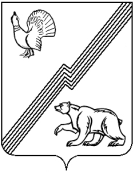 АДМИНИСТРАЦИЯ ГОРОДА ЮГОРСКАХанты-Мансийского автономного округа – Югры РАСПОРЯЖЕНИЕ               от 18 декабря 2014 года                                                                                                              № 668О формировании резерва управленческих кадровдля замещения должностей  руководителеймуниципальных учреждений  города ЮгорскаВ соответствии с Порядком формирования резерва управленческих кадров для  замещения муниципальных должностей, должностей муниципальной службы, должностей руководителей муниципальных учреждений и муниципальных предприятий в  городе Югорске, утвержденным постановлением главы города Югорска от 15.11.2011 № 29  (с изменениями       от 19.02.2013 № 7):1. Объявить конкурс для формирования резерва управленческих кадров организаций  для замещения должностей руководителей муниципальных учреждений города Югорска  (приложение).2. Уполномоченным лицам органов администрации города Югорска, курирующим муниципальные учреждения, организовать работу по формированию резерва управленческих кадров.3. Управлению экономической политики (И.В. Грудцына) обеспечить опубликование объявления о конкурсе в газете «Югорский Вестник» и разместить его на официальном сайте администрации города Югорска.4. Контроль за выполнением распоряжения возложить на управление экономической политики И.В. Грудцыну.Главы администрации города Югорска                                                                                                           М.И. БодакИсполнитель:А.В. Тарасенко 50042Приложениек распоряжениюадминистрации города Югорскаот _18 декабря 2014_№__668_Администрация города Югорска объявляет конкурс для формирования резерва управленческих кадров для замещения должностей руководителей муниципальных учреждений города Югорска:1.  Муниципальные учреждения:1.1. Директор учреждения дополнительного образования.1.2. Директор учреждения физической культуры и спорта.1.3. Директор бюджетного учреждения «Центральная библиотечная система города Югорска».2. Для включения в кадровый резерв на замещение должностей руководителей  муниципальных учреждений города Югорска установить следующие квалификационные требования:1.1. На должность директора учреждения дополнительного образования:- высшее профессиональное образование по направлениям подготовки «Государственное и муниципальное управление», «Менеджмент», «Управление персоналом» и стаж работы на педагогических должностях не менее 5 лет, или высшее профессиональное образование и дополнительное профессиональное образование в области государственного и муниципального управления или менеджмента и экономики и стаж работы на педагогических или руководящих должностях - не менее 5 лет.1.2. На должность директора учреждения физической культуры и спорта:- высшее профессиональное образование в области физической культуры и спорта или высшее профессиональное образование  и дополнительное образование в области физической культуры и спорта, стаж работы в должностях специалистов физкультурно-спортивных организаций не менее 3 лет.1.3. На должность директора бюджетного учреждения «Центральная библиотечная система города Югорска»:-  высшее профессиональное образование (библиотечное, экономическое, культуры и искусства, педагогическое) и стаж работы на руководящих должностях в органах культуры, библиотеках не менее пяти лет.3. Для замещения должностей руководителей  муниципальных учреждений                                     города Югорска обязательно знание Конституции Российской Федерации, трудового законодательства, федеральных законов и иных нормативных правовых актов Российской Федерации, законов и иных нормативных правовых актов Ханты-Мансийского автономного округа-Югры, муниципальных нормативных правовых актов, регламентирующих производственно-хозяйственную и финансово-экономическую деятельность по профилю деятельности учреждения. Знания в смежных областях, важных для успешного руководства (экономика, финансы, менеджмент, маркетинг, юриспруденция, логистика и др.). Навыки организаторской работы, ведение деловых переговоров и переговоров по подготовке и заключению   коллективных договоров и регулирования социально-трудовых отношений, стратегического планирования и координирования управленческой деятельности, умение работать на персональном компьютере с информационными программными продуктами.Обязательны навыки нормотворческой деятельности, планирования индивидуальной и совместной деятельности, в организации работы по управлению персоналом, в области охраны труда и пожарной безопасности.4. Для участия в конкурсе необходимо предоставить, следующие документы:- личное заявление;- собственноручно заполненную и подписанную анкету по форме, утвержденной постановлением главы города Югорска от 15.11.2011 № 29 с приложением фотографии формата 3х4;- копию паспорта (паспорт предъявляется лично по прибытии на конкурс);- копии документов о профессиональном образовании, профессиональной переподготовке, повышении квалификации, стажировке, присвоении ученой степени, ученого звания (если таковые имеются), заверенные нотариально или кадровыми службами по месту работы (службы);- копию трудовой книжки или иные документы, подтверждающие трудовую (служебную) деятельность, заверенные нотариально или кадровыми службами по месту работы (службы).5. Документы на участие в конкурсе, указанные в пункте 4,  предоставляются уполномоченным лицам органов администрации города Югорска, курирующим ведомственные муниципальные учреждения, в  течение 30 дней со дня объявления о приеме документов:- на должность «директор учреждения дополнительного образования», документы предоставляются в управление образования администрации города Югорска по адресу: город Югорск, ул. Геологов, д.13 каб.14, тел.(34675)72596, уполномоченное лицо – Кашлачева Наталья Олеговна;- на должность -  «директор учреждения физической культуры и спорта», документы предоставляются в управление социальной политики по адресу: г. Югорск, ул. 40 лет Победы, д. 11, каб.414, тел.(34675)(9)50024, уполномоченное лицо - Губина Элла Алексеевна; - на должность - директор бюджетного учреждения «Центральная библиотечная система города Югорска», документы предоставляются в управление культуры по адресу: г. Югорск, ул. 40 лет Победы, д. 11, каб. 208, телефон/ факс(34675) (9)50026, уполномоченное лицо – Наумова Татьяна Витальевна.